Stockholm Marathon 2012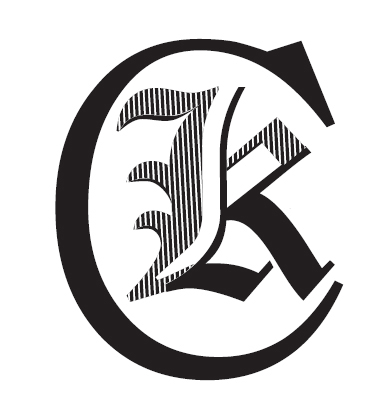 2012-06-02Resultat Karlskoga LCK:1277	Henrik Svennberg	3:20.50 *2176	Peter Lindström	3:29.502408 	Christer Tiger	3:32.177107	Staffan Löthgren -44	4:12.15 ** Löpare som är medlem i klubben men klubbtillhörigheten år inte angiven i resultatlistan.